Publicado en Oxtopulco, Coyoacán. Ciudad de México el 22/06/2016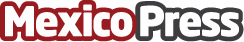 Oasis Coyoacán sorprende a las familias en el Día del PadreEste 19 de junio, el Centro Comercial Oasis Coyoacán, ubicado al sur de la Ciudad de México, creó un impactante espectáculo en sus instalaciones, con motivo de la celebración del Día del PadreDatos de contacto:Oasis CoyoacánNota de prensa publicada en: https://www.mexicopress.com.mx/oasis-coyoacan-sorprende-a-las-familias-en-el Categorías: Eventos http://www.mexicopress.com.mx